PORTES OUVERTESL’école St Nicolas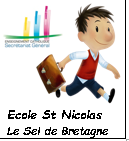 Vous ouvre ses portesSamedi  17/02/20189h à 12h*visite de l’école*échanges avec les enseignantes*présentation des associations liées à l’écoleNous vous attendons !!!Tel : 02 99 44 66 63